Аддитивные технологииИзделия из титановых сплавов, ИЗГОТОВЛЕННЫЕ МЕТОДОМ СЕЛЕКТИВНОГО ЭЛЕКТРОННО-ЛУЧЕВОГО СПЛАВЛЕНИЯОбщие технические условияНастоящий проект стандарта не подлежит применению до его утвержденияМоскваСтандартинформ201_ гПредисловие1 РАЗРАБОТАН Открытым акционерным обществом «Композит» (ОАО «Композит») совместно с Публичным акционерным обществом                     «ОДК-Сатурн» (ПАО «ОДК-«Сатурн»)2 ВНЕСЕН Техническим комитетом по стандартизации ТК 182 «Аддитивные технологии»3 УТВЕРЖДЕН И ВВЕДЕН В ДЕЙСТВИЕ Приказом Федерального агентства по техническому регулированию и метрологии от __ __________ 20__ г. 
№ __________4 ВВЕДЕН ВПЕРВЫЕПравила применения настоящего стандарта установлены в статье 26 Федерального закона от 29 июня 2015 г. N 162-ФЗ "О стандартизации в Российской Федерации".  Информация об изменениях к настоящему стандарту публикуется в ежегодном (по состоянию на 1 января текущего года) информационном указателе "Национальные стандарты", а официальный текст изменений и поправок - в ежемесячном информационном указателе "Национальные стандарты". В случае пересмотра (замены) или отмены настоящего стандарта соответствующее уведомление будет опубликовано в ближайшем выпуске ежемесячного информационного указателя "Национальные стандарты". Соответствующая информация, уведомление и тексты размещаются также в информационной системе общего пользования - на официальном сайте федерального органа исполнительной власти в сфере стандартизации в сети Интернет (www.gost.ru)Стандартинформ, 20__Настоящий стандарт не может быть воспроизведен, тиражирован и распространен в качестве официального издания без разрешения национального органа Российской Федерации по стандартизации.СодержаниеАддитивные технологииИзделия из титановых сплавов, ИЗГОТОВЛЕННЫЕ МЕТОДОМ СЕЛЕКТИВНОГО ЭЛЕКТРОННО-ЛУЧЕВОГО СПЛАВЛЕНИЯДата введения – 20__-__-__1 Область примененияНастоящий стандарт распространяется на изделия из титановых сплавов, изготовленные методом селективного электронно-лучевого сплавления (СЭЛС) и предназначенные для использования в авиационной и ракетно-космической технике, судостроении, машиностроении, энергетической и других отраслях промышленности.Настоящий стандарт может быть использован при разработке нормативной или технической документации (далее - НД) на конкретные виды изделий.2 Нормативные ссылкиВ настоящем стандарте использованы нормативные ссылки на следующие стандарты:ГОСТ 9.909-86 Единая система защиты от коррозии и старения. Металлы, сплавы, покрытия металлические и неметаллические неорганические. Методы испытаний на климатических испытательных станцияхГОСТ 25.502-79 Расчеты и испытания на прочность в машиностроении. Методы механических испытаний металлов. Методы испытаний на усталостьГОСТ 25.503-97 Расчеты и испытания на прочность. Методы механических испытаний металлов. Метод испытания на сжатиеГОСТ 25.506-85 Расчеты и испытания на прочность. Методы механических испытаний металлов. Определение характеристик трещиностойкости (вязкости разрушения) при статическом нагруженииГОСТ 1497-84 (ИСО 6892-84) Металлы. Методы испытаний на растяжениеГОСТ 2789-73 Шероховатость поверхности. Параметры и характеристикиГОСТ 2999-75 Металлы и сплавы. Метод измерения твердости по ВиккерсуГОСТ 3248-81 Металлы. Метод испытания на ползучестьГОСТ 3565-80 Металлы. Метод испытания на кручениеГОСТ 5272-68 Коррозия металлов. ТерминыГОСТ 6130-71 Металлы. Методы определения жаростойкостиГОСТ 9012-59 (ИСО 410-82, ИСО 6506-81) Металлы. Метод измерения твердости по БринеллюГОСТ 9013-59 (ИСО 6508-86) Металлы. Метод измерения твердости по 
РоквеллуГОСТ 9454-78 Металлы. Метод испытания на ударный изгиб при пониженных, комнатной и повышенных температурахГОСТ 9651-84 (ИСО 783-89) Металлы. Методы испытаний на растяжение при повышенных температурахГОСТ 10145-81 Металлы. Метод испытания на длительную прочностьГОСТ 11150-84 Металлы. Методы испытания на растяжение при пониженных температурахГОСТ 14019-2003 (ИСО 7438:1985) Материалы металлические. Метод испытания на изгибГОСТ 14192-96 Маркировка грузовГОСТ 15150-69 Машины, приборы и другие технические изделия. Исполнения для различных климатических районов. Категории, условия эксплуатации, хранения и транспортирования в части воздействия климатических факторов внешней средыГОСТ 19300-86 Средства измерений шероховатости поверхности профильным методом. Профилографы-профилометры контактные. Типы и основные параметрыГОСТ 19807-91 Титан и сплавы титановые деформируемые. МаркиГОСТ 19863.1-91 Сплавы титановые. Методы определения алюминияГОСТ 19863.2-91 Сплавы титановые. Методы определения ванадияГОСТ 19863.3-91 Сплавы титановые. Метод определения хрома и ванадияГОСТ 19863.4-91 Сплавы титановые. Методы определения вольфрамаГОСТ 19863.5-91 Сплавы титановые. Методы определения железаГОСТ 19863.6-91 Сплавы титановые. Методы определения кремнияГОСТ 19863.7-91 Сплавы титановые. Методы определения марганцаГОСТ 19863.8-91 Сплавы титановые. Методы определения молибденаГОСТ 19863.9-91 Сплавы титановые. Методы определения ниобияГОСТ 19863.10-91 Сплавы титановые. Методы определения оловаГОСТ 19863.11-91 Сплавы титановые. Метод определения палладияГОСТ 19863.12-91 Сплавы титановые. Методы определения хромаГОСТ 19863.13-91 Сплавы титановые. Методы определения цирконияГОСТ 19863.14-91 Сплавы титановые. Методы определения медиГОСТ 19863.15-91 Сплав титан-никель. Метод определения титанаГОСТ 19863.16-91 Сплав титан-никель. Метод определения никеляГОСТ 20018-74 (ИСО 3369-75) Сплавы твердые спеченные. Метод определение плотностиГОСТ 22706-77 Металлы. Метод испытания на растяжение при температурах от минус 100 до минус 269 ºСГОСТ 23170-78 Упаковка для изделий машиностроения. Общие требованияГОСТ 23902-79 Сплавы титановые. Методы спектрального анализаГОСТ 24054-80 Изделия машиностроения и приборостроения. Методы испытаний на герметичность. Общие требованияГОСТ 24231-80 Цветные металлы и сплавы. Общие требования к отбору и подготовке проб для химического анализаГОСТ 24956-81 Титан и сплавы титановые. Метод определения водородаГОСТ 25142-82 Шероховатость поверхности. Термины и определенияГОСТ 25947-83 Сплавы твердые спеченные. Метод определения удельного электрического сопротивленияГОСТ 28052-97 Титан и титановые сплавы. Методы определения кислородаГОСТ 30893.1-2002 (ИСО 2768-1-89) Основные нормы взаимозаменяемости. Общие допуски. Предельные отклонения линейных и угловых размеров с неуказанными допускамиГОСТ 30893.2-2002 (ИСО 2768-2-89) Основные нормы взаимозаменяемости. Общие допуски. Допуски формы и расположения поверхностей, не указанные индивидуальноГОСТ Р 8.563-2009 Государственная система обеспечения единства измерений. Методики (методы) измеренийГОСТ Р 8.568-97 Государственная система обеспечения единства измерений. Аттестация испытательного оборудования. Основные положенияГОСТ Р 8.748-2011 (ИСО 14577-1:2002) Государственная система обеспечения единства измерений. Металлы и сплавы. Измерение твердости и других характеристик материалов при инструментальном индентировании. Часть 1. Метод испытанийГОСТ Р 51780-2001 Контроль неразрушающий. Методы и средства испытаний на герметичность. Порядок и критерии выбораГОСТ Р 56474-2015 Системы космические. Контроль неразрушающий 
физико-механических свойств материалов и покрытий космической техники методом динамического индентирования. Общие требованияГОСТ Р 57558-2017 (ISO/ASTM 52900:2015) Аддитивные технологические процессы. Базовые принципы. Часть 1. Термины и определенияГОСТ Р 57586-2017 Изделия, полученные методом аддитивных технологических процессов. Общие требованияГОСТ Р 57587-2017 Изделия, полученные методом аддитивных технологических процессов. Методы контроля и испытанийГОСТ Р 57894-2017 Оборудование для электронно-лучевого спекания. Общие требования (вводится в действие с 01.06.2018)ГОСТ Р 57911-2017 Изделия, полученные методом аддитивных технологических процессов. Термины и определенияГОСТ Р ИСО 6520-1-2012 Сварка и родственные процессы. Классификация дефектов геометрии и сплошности в металлических материалах. Часть 1. Сварка плавлениемПримечание - При пользовании настоящим стандартом целесообразно проверить действие ссылочных документов в информационной системе общего пользования - на официальном сайте федерального органа исполнительной власти в сфере стандартизации в сети Интернет или по ежегодному информационному указателю "Национальные стандарты", который опубликован по состоянию на 1 января текущего года, и по выпускам ежемесячного информационного указателя "Национальные стандарты" за текущий год. Если заменен ссылочный документ, на который дана недатированная ссылка, то рекомендуется использовать действующую версию этого документа с учетом всех внесенных в данную версию изменений. Если заменен ссылочный документ, на который дана датированная ссылка, то рекомендуется использовать версию этого документа с указанным выше годом утверждения (принятия). Если после утверждения настоящего документа в ссылочный документ, на который дана датированная ссылка, внесено изменение, затрагивающее положение, на которое дана ссылка, то это положение рекомендуется применять без учета данного изменения. Если ссылочный документ отменен без замены, то положение, в котором дана ссылка на него, рекомендуется применять в части, не затрагивающей эту ссылку.3 Термины и определенияВ настоящем стандарте применены следующие термины с соответствующими определениями:3.1 селективное электронно-лучевое сплавление (СЭЛС): Разновидность процесса синтеза на подложке, в ходе которого изготовление деталей осуществляется путем послойного избирательного сплавления частиц металлического порошка электронным лучом в вакууме.3.2 изделие – по ГОСТ Р 57911.3.3 образец-свидетель: Образец, изготовленный в одном производственном цикле с изделием из того же материала.3.4 шероховатость поверхности – по ГОСТ 25142.3.5 пористость – по ГОСТ Р 57558.3.6 трещина: Трещина - нарушение сплошности, вызванное локальным разогревом в результате охлаждения или действия нагрузок 
(ГОСТ Р ИСО 6520-1).3.7 несплавление: Дефект, характеризующийся локальным отсутствием соединения между соседними слоями материала изделия.3.8 предел прочности: Максимальное напряжение, выше которого происходит разрушение материала, подвергаемого деформации.3.9 ударная вязкость: Величина, характеризующая способность материала сопротивляться хрупкому разрушению путем поглощения механической энергии в процессе деформации и разрушения под действием ударной нагрузки.3.10 вязкость разрушения (трещиностойкость): Величина, характеризующая способность материала сопротивляться образованию и распространению трещины при механических и других воздействиях.3.11 предел выносливости: Наибольшее (предельное) максимальное напряжение цикла, при котором не происходит усталостного разрушения образца после произвольно большого числа нагружений.3.12 предел длительной прочности: Условное напряжение, равное отношению нагрузки, при которой происходит разрушение образца через определенный промежуток времени, к первоначальной площади поперечного сечения.3.13 предел ползучести: Наибольшее напряжение, при котором скорость или деформация ползучести за определенный промежуток времени не превышает значения, установленного техническими условиями.3.14 жаростойкость – по ГОСТ 5272.3.15 коррозионная стойкость – по ГОСТ 5272.4 Технические требования4.1 Изделия должны соответствовать требованиям настоящего стандарта, ГОСТ Р 57586, конструкторской документации, согласованной изготовителем и потребителем, и изготавливаться по технологической документации, утвержденной в установленном порядке.4.2 Изделия должны быть изготовлены методом СЭЛС на оборудовании, соответствующем ГОСТ Р 57894, из порошкового материала, состав и свойства которого соответствуют НД на поставку.4.3 Химический состав материала изделий должен соответствовать ГОСТ 19807 или иной НД на титановые сплавы.4.4 Поверхность изделия должна быть зачищена от порошкового материала и структур поддержек и не должна содержать царапин, трещин, расслоений и загрязнений.При необходимости по согласованию с потребителем изделие подвергается механической обработке.4.5 В зависимости от назначения и степени ответственности изделие может поставляться в исходном состоянии или после дополнительной газостатической и/или термической обработки.4.6 Номенклатура характеристик изделий должна в полной мере отражать их основные свойства. Общий перечень характеристик, определяющих качество изделий, представлен в таблице 1.Таблица 1 – Номенклатура показателей качества изделийПродолжение таблицы 1Окончание таблицы 14.7 При разработке конструкторской документации (технических условий) и других НД на конкретный вид продукции перечень необходимых характеристик определяется с учетом функционального назначения, конструктивного исполнения, материала и условий эксплуатации изделия. При необходимости представленный перечень показателей качества изделий может быть дополнен другими характеристиками.4.8 Методы контроля должны соответствовать НД, конкретизирующей методики контроля показателей качества изделий. В случае отсутствия стандартизированных методов испытаний, определение необходимых характеристик проводится по НД изготовителя. Все нестандартные методы определения показателей качества должны быть согласованы с потребителем.4.9 Значения показателей, установленные в технических условиях и других НД на конкретный вид продукции должны соответствовать требованиям международных и национальных стандартов или иной НД.Если требования отсутствуют в международных и национальных стандартах и НД, значения показателей устанавливают по согласованию между потребителем и изготовителем.5 Комплектность5.1 В комплект поставки входит партия изделий, которая должна быть оформлена одним документом о качестве (паспорт, сертификат и др.). Комплект поставки разрешается дополнять иными документами, оговоренными с потребителем.5.2 Правила оформления документа о качестве устанавливается НД, принятой в организации-изготовителе.5.3 В случае отсутствия НД на оформление документа о качестве в формируемом документе следует указывать:- наименование и обозначение изделия по НД изготовителя;- номер партии;- количество единиц в партии;- массу партии (нетто);- дату изготовления;- организацию-изготовителя;- адрес организации-изготовителя;- основные технические характеристики изделия;- гарантийные обязательства;- свидетельство о приёмке;- штамп отдела технического контроля организации-изготовителя.5.4 При необходимости в документе о качестве могут быть указаны дополнительные сведения об изделии.6 Правила приемки6.1 За партию принимаются изделия и образцы-свидетели, изготовленные из одного сырья, за один технологический цикл, по одной технологической документации. Количество образцов-свидетелей должно быть достаточным для проведения всех видов испытаний, предусмотренных НД на изделие.Требования к образцам-свидетелям устанавливаются в НД на конкретные виды изделий.6.2 Организация-изготовитель должна проводить приёмо-сдаточные, периодические и типовые испытания.6.3 Приёмо-сдаточные испытания проводят для каждой партии в соответствии с требованиями настоящего стандарта, стандартов и технических условий на конкретные виды изделий.6.4 Контроль качества поверхности, формы и геометрических размеров изделий, а также выявление несплошностей в их объеме проводится для каждой единицы изделия. Остальные показатели качества контролируются путем испытаний образцов-свидетелей.6.5 Последовательность проведения приёмо-сдаточных испытаний должна быть указана в стандартах и технических условиях на конкретные виды изделий.6.6 Периодические испытания проводятся не реже одного раза в год для контроля стабильности качества изделий. При положительных результатах приёмо-сдаточных испытаний, полученных в течении одного года, допускается периодические испытания не проводить (засчитывать результаты приёмо-сдаточных как периодические).6.7 Типовые испытания проводят в объёме приёмо-сдаточных испытаний при изменении режимов технологического процесса изготовления изделий, смены поставщиков сырья и других изменениях в технологическом процессе изготовления изделий.6.8 При получении неудовлетворительных результатов приёмо-сдаточных испытаний хотя бы по одному из показателей, по нему проводят повторное испытание на удвоенном количестве проб, взятых из той же партии. Данное требование не распространяется на показатели 2.1-2.3, 3.1, 3.2 таблицы 1.6.9 В случае повторных неудовлетворительных приёмо-сдаточных испытаний вся партия изделий бракуется и направляется в изолятор брака до принятия решения о дальнейшем использовании.6.10 При проведении приёмо-сдаточных, периодических и типовых испытаний изготовителю разрешается привлекать организации, испытательные лаборатории (центры) которых аккредитованы на данные виды испытаний.7 Методы контроля7.1 Контроль химического состава материала изделия проводится на образцах-свидетелях. Отбор и подготовку проб для определения химического состава изделий проводят по ГОСТ 24231.Химический состав титановых сплавов определяют химическим методом по ГОСТ 19863.1 – ГОСТ 19863.16 или спектральным методом по ГОСТ 23902. 
При наличии разногласий химический состав определяют по 
ГОСТ 19863.1 – ГОСТ 19863.16.Содержание водорода определяют методом вакуум-нагрева по ГОСТ 24956 или спектральным методом по НД. При наличии разногласий содержание водорода определяют по ГОСТ 24956.Содержание кислорода определяют по ГОСТ 28052. Содержание азота и углерода определяют по НД.7.2 Внешний вид и цвет изделия контролируют визуально или с применением лупы 4-8Х увеличения, предусмотренной в стандарте или технических условиях на конкретный вид изделия.Шероховатость поверхности измеряют оптическими контрольно-измерительными приборами, профилометрами-профилографами по ГОСТ 19300 в соответствии с НД. Допускается измерение шероховатости на образце-свидетеле. Результаты измерений представляют в по ГОСТ 2789.7.3 Контроль геометрических размеров и отклонений формы осуществляется с помощью универсальных и специальных средств измерений. В случае невозможности осуществления контроля универсальными средствами измерений допускается контроль по НД изготовителя с использованием координатно-измерительных машин.7.4 Контроль микроструктуры и фазового состава проводят на образцах-свидетелях методом оптической или электронной микроскопии по НД изготовителя. Шлифы для структурных исследований изготавливают в продольном и поперечном сечениях образца-свидетеля.Контроль фазового состава осуществляют на образцах-свидетелях методом рентгеноструктурного фазового анализа по НД изготовителя.7.5 Контроль изделий на наличие внутренних дефектов в виде пористости, трещин и несплавлений проводят методами неразрушающего контроля изделий по ГОСТ Р 57587 и иной НД. Конкретные методы и объем неразрушающего контроля устанавливается исходя из конструкции изделия, и согласовывается с потребителем.7.6 Контроль физических свойств материала изделия проводят на образцах-свидетелях по ГОСТ 1497, ГОСТ 20018, ГОСТ 25947, ГОСТ Р 8.748 и иной НД. Количество образцов-свидетелей на каждый вид испытаний согласовывается с потребителем. Допускается по согласованию с потребителем контроль модуля упругости (модуля Юнга) проводить на изделии по ГОСТ Р 56474.7.7 Контроль механических свойств изделий проводят на образцах-свидетелях по ГОСТ 25.502, ГОСТ 25.503, ГОСТ 25.506, ГОСТ 1497, ГОСТ 2999, ГОСТ 3248, ГОСТ 3565, ГОСТ 9012, ГОСТ 9013, ГОСТ 9454, ГОСТ 9651, ГОСТ 10145, ГОСТ 11150, ГОСТ 14019, ГОСТ 22706, ГОСТ Р 8.748 и иной НД. 
Количество образцов-свидетелей на каждый вид испытаний согласовывается с потребителем.Допускается по согласованию с потребителем контроль твердости проводить на изделии по ГОСТ Р 56474.7.8 Контроль эксплуатационных свойств определяют на образцах-свидетелях по ГОСТ 9.909, ГОСТ 6130, ГОСТ 24054, ГОСТ Р 51780 и иной НД, 
согласованной с потребителем.7.9 Средства измерений, используемые при проведении испытаний в пунктах 7.1-7.8, должны быть поверены в соответствии с порядком [1], испытательное 
оборудование аттестовано по ГОСТ Р 8.568, методики (методы) измерений – 
по ГОСТ Р 8.563.8 Маркировка, упаковка, транспортирование и хранение8.1 На каждом изделии должна быть четкая маркировка (клеймо, бирка и др.) с указанием номера партии и номера изделия в партии (не зависимо от количества изделий в партии).8.2 Упаковка изделий должна осуществляться в потребительскую тару в соответствии с НД на изделие.8.3 Маркировка потребительской тары – по ГОСТ 14192. Дополнительные требованиями устанавливаются в НД на конкретный вид изделий.8.4 Транспортирование изделий проводят всеми видами крытого транспорта в соответствии с правилами перевозки грузов на данном виде транспорта.8.5 Условия транспортирования и хранения изделий должны обеспечивать сохранность качества изделий, предохранять их от загрязнения, механических повреждений и деформации согласно требованиям ГОСТ 15150 и ГОСТ 23170.9 Гарантии изготовителяИзготовитель гарантирует сохранность изделий при соблюдении условий транспортирования и хранения.Библиография[1]	Порядок проведения поверки средств измерений, требования к знаку поверки и содержанию свидетельства о поверке (принят Министерством промышленности и торговли Российской Федерации, приказ №1815 от 02 июля 2015г.)УДК	                     ОКС 01.110; 03.120.10; 03.120.20; 77.120.50                           ОКП Ключевые слова: аддитивные технологии, титановые сплавы, селективное электронно-лучевое сплавлениеСОИСПОЛНИТЕЛИФЕДЕРАЛЬНОЕ АГЕНТСТВО ПО ТЕХНИЧЕСКОМУ РЕГУЛИРОВАНИЮ И МЕТРОЛОГИИИ ФЕДЕРАЛЬНОЕ АГЕНТСТВО ПО ТЕХНИЧЕСКОМУ РЕГУЛИРОВАНИЮ И МЕТРОЛОГИИИ ФЕДЕРАЛЬНОЕ АГЕНТСТВО ПО ТЕХНИЧЕСКОМУ РЕГУЛИРОВАНИЮ И МЕТРОЛОГИИИ 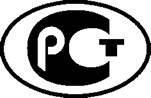 НАЦИОНАЛЬНЫЙСТАНДАРТРОССИЙСКОЙФЕДЕРАЦИИ ГОСТ Р(проект,окончательная редакция)1Область применения……………………………………………………………….....12Нормативные ссылки………………………………………………………………….13Термины и определения………………………..…………………………………....34Технические требования……………………………………………………………..65Комплектность………………………………………………………………………….96Правила приемки………………………………………………………………………107Методы контроля………………………………………………………………………118Маркировка, упаковка, транспортирование и хранение………………………..139Гарантии изготовителя………………………………………………………………..1410Библиография…………………………………………………………………………..15НАЦИОНАЛЬНЫЙ СТАНДАРТ РОССИЙСКОЙ ФЕДЕРАЦИИОбщие технические условияНазначениеНаименование показателяМетод контроля1 Контроль химического состава материала изделия1.1 Химический состав (основные легирующие элементы)По ГОСТ 19863.1 – 1 Контроль химического состава материала изделия1.1 Химический состав (основные легирующие элементы)      ГОСТ 19863.16; 1 Контроль химического состава материала изделия1.1 Химический состав (основные легирующие элементы)      ГОСТ 239021 Контроль химического состава материала изделия1.2 Химический состав (примеси)По ГОСТ 24956; 1 Контроль химического состава материала изделия1.2 Химический состав (примеси)      ГОСТ 28052;1 Контроль химического состава материала изделия1.2 Химический состав (примеси)      НД2 Контроль качества поверхности изделия2.1 Внешний видПо НД2 Контроль качества поверхности изделия2.2 ЦветПо НД2 Контроль качества поверхности изделия2.3 ШероховатостьПо ГОСТ 2789;       НД3 Контроль формы и размеров изделия3.1 ФормаПо ГОСТ 30893.1;       ГОСТ 30893.2;       НД3 Контроль формы и размеров изделия3.2 Геометрические размерыПо НД4 Контроль микроструктуры и фазового состава4.1 МикроструктураПо НД4 Контроль микроструктуры и фазового состава4.2 Фазовый составПо НД5 Выявление несплошностей в объеме изделия5.1 ПористостьПо ГОСТ Р 57587;      НД5 Выявление несплошностей в объеме изделия5.2 ТрещиныПо ГОСТ Р 57587;      НД5 Выявление несплошностей в объеме изделия5.3 НесплавленияПо ГОСТ Р 57587;      НДНазначениеНаименование показателяМетод контроля6 Контроль физических свойств материала изделия6.1 ПлотностьПо ГОСТ 200186 Контроль физических свойств материала изделия6.2 Модуль упругости (модуль Юнга)По ГОСТ 1497;      ГОСТ Р 8.748;      ГОСТ Р 56474;
      НД.6 Контроль физических свойств материала изделия6.3 Термический коэффициент линейного расширенияПо НД6 Контроль физических свойств материала изделия6.4 Коэффициент теплопроводностиПо НД6 Контроль физических свойств материала изделия6.5 Удельная теплоёмкостьПо НД6 Контроль физических свойств материала изделия6.6 Удельное электрическое сопротивлениеПо ГОСТ 25947;6 Контроль физических свойств материала изделия6.6 Удельное электрическое сопротивление      НД7 Контроль механических свойств7.1 ТвердостьПо ГОСТ 9012;7 Контроль механических свойств7.1 Твердость      ГОСТ 9013;7 Контроль механических свойств7.1 Твердость      ГОСТ 2999      ГОСТ Р 8.748;      ГОСТ Р 564747 Контроль механических свойств7.2 Предел прочности при растяженииПо ГОСТ 1497;7 Контроль механических свойств7.2 Предел прочности при растяжении      ГОСТ 9651;7 Контроль механических свойств7.2 Предел прочности при растяжении      ГОСТ 11150;7 Контроль механических свойств7.2 Предел прочности при растяжении      ГОСТ 227067 Контроль механических свойств7.3 Предел прочности при сжатииПо ГОСТ 25.5037 Контроль механических свойств7.4 Предел прочности при изгибеПо ГОСТ 140197 Контроль механических свойств7.5 Предел прочности при крученииПо ГОСТ 35657 Контроль механических свойств7.6 Ударная вязкостьПо ГОСТ 94547 Контроль механических свойств7.7 Вязкость разрушенияПо ГОСТ 25.5067 Контроль механических свойств7.8 Предел выносливостиПо ГОСТ 25.502НазначениеНаименование показателяМетод контроля7.9 Предел длительной прочностиПо ГОСТ 101457.10 Предел ползучестиПо ГОСТ 32488 Контроль эксплуатационных свойств8.1 ЖаростойкостьПо ГОСТ 61308 Контроль эксплуатационных свойств8.2 Коррозионная стойкостьПо ГОСТ 9.9098 Контроль эксплуатационных свойств8.3 ГерметичностьПо ГОСТ 24054;      ГОСТ Р 51780      НДРуководитель организации-разработчикаРуководитель организации-разработчикаРуководитель организации-разработчикаРуководитель организации-разработчикаОАО «Композит»ОАО «Композит»ОАО «Композит»ОАО «Композит»наименование организациинаименование организациинаименование организациинаименование организацииГенеральный директорА.Г. Береснев должностьличная подписьличная подписьинициалы, фамилияРуководитель разработкиНачальник отделения ММиМТА.И. Логачевадолжностьличная подписьличная подписьинициалы, фамилияИсполнительНачальник группы АТЖ.А. Сентюринадолжностьличная подписьличная подписьинициалы, фамилияРуководитель организации-разработчикаРуководитель организации-разработчикаРуководитель организации-разработчикаРуководитель организации-разработчикаПАО «ОДК-«Сатурн»ПАО «ОДК-«Сатурн»ПАО «ОДК-«Сатурн»ПАО «ОДК-«Сатурн»наименование организациинаименование организациинаименование организациинаименование организациидолжностьличная подписьличная подписьинициалы, фамилияРуководитель разработкиРуководитель проекта по АТД.В. Федосеевдолжностьличная подписьличная подписьинициалы, фамилияИсполнительдолжностьличная подписьличная подписьинициалы, фамилия